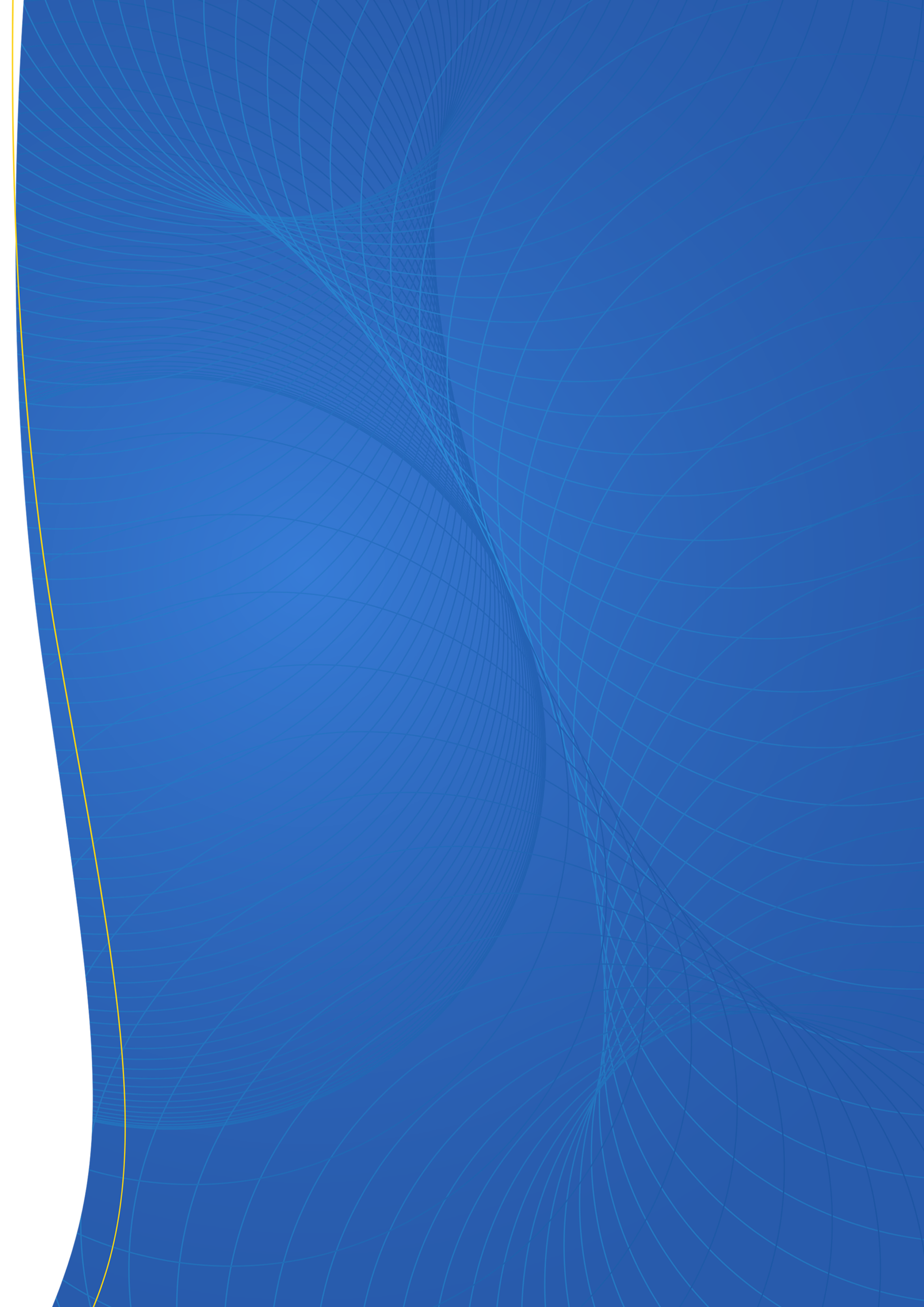 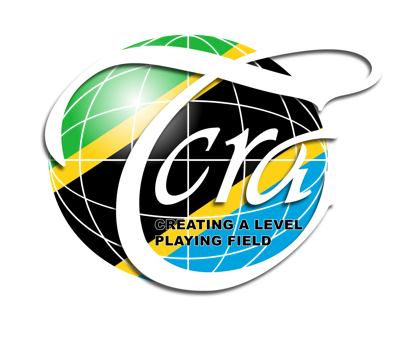 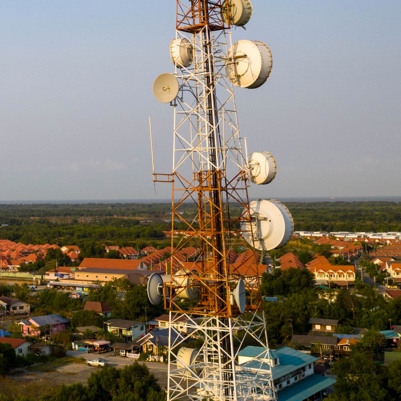 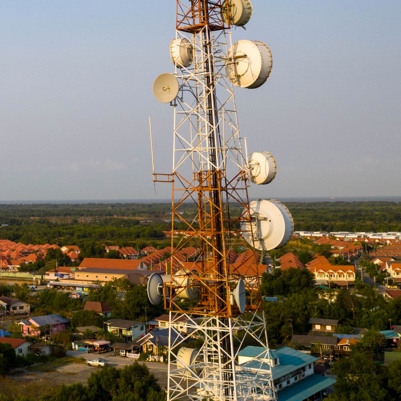 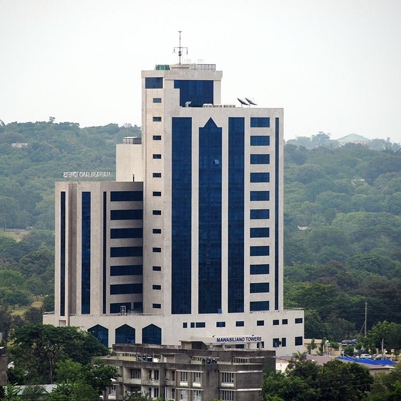 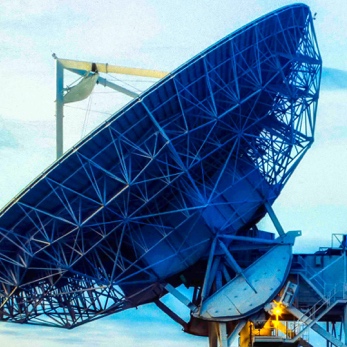 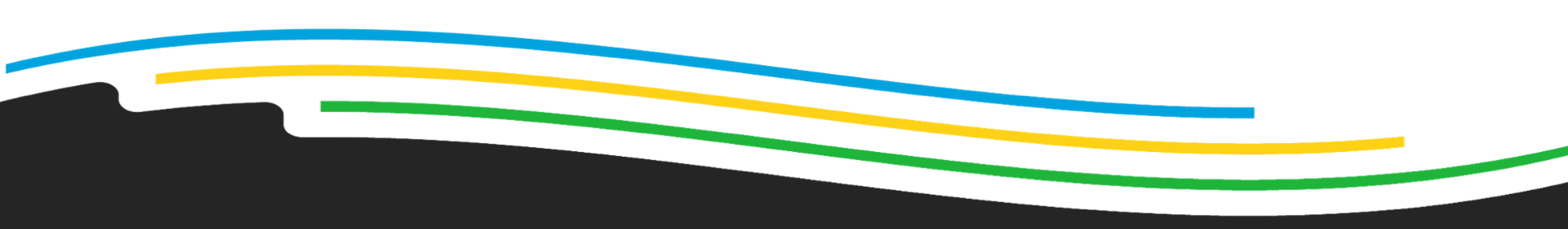 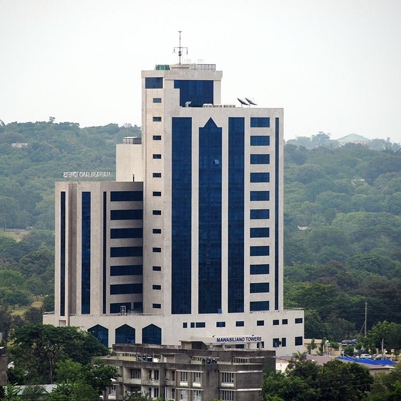 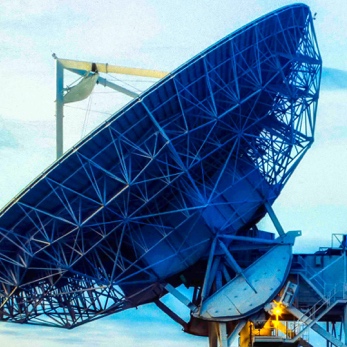 INTRODUCTIONThe Tanzania Communications Regulatory Authority (TCRA) is an independent Government body responsible for regulating the electronic and postal communications sector in Tanzania. It was established under the Tanzania Communications Regulatory Authority Act, No.12 of 2003. TCRA is issuing these guidelines for application and submission of content services (commercial broadcasting – free to air) Radio licences through invitation to apply. All applications for licenses are processed online through the TCRA Tanzanite portal https://tanzanite.tcra.go.tz/login.htm.PROCEDURE FOR APPLICATION OF INDIVIDUAL LICENCESAny person who wishes to apply for licence shall log on Tanzanite Licensing Portal link: https://tanzanite.tcra.go.tz/login.htm The applicant is required to prepare the following information or documentations ready for uploading in the Portal: -General Payment of Application FeeA certified copy of certificate of Incorporation or Registration;A certified copy of Memorandum and Articles of Association for registered companies or Constitution for registered societies and NGOs (shareholding requirement    pursuant to Regulation 22 (1) (b) of the Electronic and Postal Communications (Licensing) Regulations, 2018 which states that: - “An applicant shall, when applying for a licence, submit the following: - in the case of content services licence memorandum and articles of associations with a minimum of fifty one percent local (Tanzanian citizen) shares ownership”.A certified copy of certificate of Business Name Registration of the station;A certified copy of certificate of incorporation for registered companies;A certified copy of certificate of registration for registered societies or NGOs;Certified copy of certificate of Registered Trustees including their names from relevant bodies;A certified copy of certificate of Taxpayer Identification Number (TIN);A certified copy of certificate of Tax Clearance addressed to TCRA;Proof of citizenship of shareholders (Passport, Birth Certificate, or National Identity Card).Mandatory registration of Domain Names using country code Top Level Domain (ccTLD) and provide Website and E-mail addresses;Information on track record (references); Company Profile; andBusiness PlanBusiness plan should include following mandatory content/documents;Company Profile. Summary of objectives for establishment of the project.Financing plan (to prove financial capability): -Company’s bank statement for companies in operation orShareholders’ bank statements for newly established companies. Letter of commitment from sponsor orLetter from bank guaranteeing loan or financial support. Five year Projected Financial Statements: Income statement, cash flow and balance sheet. The applicant’s financials should conform to the following matrix below: -Capital Investment Ratio (Equity: Debt).Manuals, brochures and technical specifications for the equipment to be used. Schedule of project implementation and construction plan. Information on track record/experience (references). Description of Service to be offered. Costing structure and Service Pricing.Customer base projections.Human resource development strategy.Customer care strategy (to ensure quality of services). Studio construction, layout diagram, components and broadcasting standards and summarized in Annex I.Station’s Editorial Policy (Station code of conduct) based on the Authority’s approved template (attached as Annex II) and contents shall be as provided under the Electronic and Postal Communications (Radio and Television Content) Regulations, 2018;A detailed 7 days expected Program Lineup which conforms with the Authority’s approved format attached as Annex III to these Guidelines with focus on the following attributes:Quality and variety;Benefit to the local economy;Widening of programme choice, including children’s programmes pursuant to requirements provided under the Electronic and Postal Communications (Radio and Television Content) Regulations, 2018 on duration and quota;Impact on development of broadcasting industry overall benefitDocumented procedures for broadcast content quality control.Organization or management structure.Curriculum Vitae (CV) for key staff.The business proposal with its relevant attachments shall be short and brief with focus on licence applied for, and whose topics shall be in accordance with the Format for Project Proposal Template attached to these guidelines as Annex IVSERVICE AREA OF INDIVIDUAL LICENCESThe service area for Regional Content Service (Radio Broadcasting) Licence is a maximum of ten points of presence. The service area for District Content Services Licence is a maximum of three points of presence within the administrative regionASSIGNMENT UNDER COMPETITIVE PROCESSIn the event that successful applicants for a particular service area are more than the advertised number of frequencies, then the Authority shall assign the radio frequency spectrum under competitive process i.e., tendering / Auction.Those who will undergo to the competitive tendering process or auction will be informed to submit their bids in a sealed envelope that will opened at the presence of all bidders.Details of assignment under competitive auctioning are available as Annex VANNEX IBROADCASTING TECHNICAL/CONTENT STANDARDS GUIDELINESAnnex IIEDITORIAL POLICY GUIDELINESName of the Station……………………………………………………………………Ownership: Private    	 PublicMarket Segment: Community         District         Regional        National         Category of Licence: Public         Commercial         CommunityNature of Content Provided: - General Description of the Focus of the Editorial Policy………………………………………………………………………………………………………………………………………………………………………………………………………………………………………………………………………………………………………………………………………………………………………………………………………………………………………………………………………………………………………………………………………………………………………………………………………………………………………………………………………………………………………………………………………………………………………………………………………………………………………………………………………………Objective of Content Provided ……………………………………………………………………………………………..………………………………………………………………………………………………………………………………………………………………………………………………………………………………………………………………………………………………Targeted Audience ……………………………………………………………………………………………………………………………………………………………………………………………………………………………………………………………………………………………………………Expected Outcomes/Achievement …………………………………………………………………………………………………………………………………………………………………………………………………………………………………………………………………………………………………………………………………………………………………………………………………………………………………………………………………………………………………………………………………………………………………………………………………………………………………………………………………………………………………………GuidelinesAny other policy position of the station.I..........................................., the Chief Executive Officer of the station do hereby declare that the information provided above, to the best of my knowledge, is true and correct.If provided otherwise may disqualify my station from being considered for Licence.NAME OF STATION CEO:SIGNATURE:DATE AND OFFICIAL STAMP:Annex III[Insert day]DETAILED 7 DAYS EXPECTED PROGRAMAnnex IVFORMAT OF PROJECT PROPOSALS FOR APPLICATION FOR CSL LICENCEINTRODUCTION:An application of a Radio or Television station should be accompanied by a summary of essential features (feasibility study) in which an applicant(s) will be able to give thorough explanations.  These features may include:  Executive summary, market analysis, technical aspects, management set up, financial analysis and project viability.1.1	FEATURES:	1.1.1	Executive Summary1.1.2  Vision:  What do you want to achieve by establishing such a Radio or Television Station?Mission:  What will you do in order to reach your vision?Objectives:  What are the reasons behind the establishment                                          of the station.Location: (physical location) where are you are planning to establish your stationNames and addresses of the applicants and shareholders should be indicated in CVs to be supplied to the AuthorityMARKET ANALYSIS:Present situation:	There must be an explanation of the current situation of the broadcasting status of that particular area you want to establish your station.Business Penetration:How will you be able to penetrate or reach your desired audience How?Business Projection:Explain your business sustainability in one or two years to come.  Will you be able to sustain the station? How?TECHNICAL ANALYSIS:Studio and transmitter equipment specifications / type, layout and location.  Indicate the site or location of studio transmitter (s).Antenna specificationsProforma Invoices for radio/televisionInstallation and civil work and equipment (TX/studio)Diagrams and appendices should be attached Studio – transmitter link (STL), antenna mast and coverage area especially of tool printElectrical power considerations:Power supply (Mains? Solar? Generator?)Standby generator /UPS capacity and specificationsAutomatic voltage regulator (AVR) and stabilizers capacity and specifications.CONTENT MATTERS:Programme scheduleSources of programes5.0	MANAGEMENT SET UP:5.1     Organisation structure / chartIndicate the leadership position, qualifications and their functions and number of staff in each section.Indicate staff establishment and provide CVs of key staff       Staff Development/TrainingHow are you going to train your staff How are you going to incorporate new technologies in your business      FINANCIAL ANALYSIS:   Capital and recurrent expenditure   Income projections for next five years   Sustainability of station.     CONCLUSION:In the conclusion you must be able to explain the PROJECT VIABILITY i.e benefits to the society, prospects of income, employment training opportunities and how your company’s objectives will be met. Annex VASSIGNMENT UNDER COMPETITIVE PROCESSIn the event that successful applicants for a particular service area are more than the advertised number of frequencies, then the Authority shall assign the radio frequency spectrum under competitive process i.e., tendering / Auction.Those who will undergo to the competitive tendering process or auction will be informed to submit their bids in a sealed envelope that will opened at the presence of all biddersApplication processApplicant under competitive process will submit the following during the application phase;Completed and Signed Application Form (Annex A)Appropriate evidence that the two persons signing the Application Form are duly authorised by the Applicant to do so. Appropriate evidence would include:A board resolution from the Applicant; andAn irrevocable power of attorney.The completed and signed declaration to abide by the rules of the Award Process (Annex B)Submission of BidsBidders will place their bids through an irrevocable Sealed-Bid Form provided in Annex C.Bidders will indicate the bid price (in two decimal places) per Service Area they wish to acquire in the irrevocable Sealed-Bid Form.Applicants cannot have more than of FM Frequency per service area.Bidders shall submit an irrevocable Sealed-Bid Form, signed and stamped for each auction session on the Auction Date.Bids Opening PhaseAll Bidders will be required to be physically presented as per submitted irrevocable power of attorney during the auction.Authority shall open all bids in the presence of all Bidders.The Authority will arrange the bidding price in descending order (i.e., starting from the highest quote to the lowest).In a situation where there is a common value for the bids, the Authority will arrange the bidding prices based on alphabetical order (from A to Z) of the Bidders’ names to break the tie.The Authority will start awarding the Frequencies to the highest Bidder and then to subsequent Bidder subject to availability of Frequencies.Licensing StageAuction winners will pay the Spectrum Auction Price in full. The Authority will proceed with the Licensing process to Auction Winners after verification of payment.Annex A.	Application FormCompany Stamp: ___________________Date: _________________Annex B.	Declaration(1st Authorised Person) ____________________, (2nd Authorised person) _______________________, and (3rd Authorised Person) _______________________being Authorised Agents of _______________ (the “Applicant”) hereby undertake, warrant and declare on behalf of the Applicant, that:The Applicant is entitled to participate in the Award Process and has obtained all the necessary approvals to do so;The information contained with the Applicant’s Application is correct;To the extent that it is reasonably practical for the Applicant to do so, the Applicant confirms that it is not Associated or Affiliated with another Applicant or another entity which might reasonably be expected to be an Applicant;The Applicant will take all reasonable measures to ensure that Confidential Information is not disclosed to another party other than those who need access to the Confidential Information in order to perform their role in relation to the Applicant’s participation in the Award Process;The Applicant will refrain from any action that could have an adverse effect on the Award Process;The Applicant shall comply with the Rules of the Award Process as contained in the Information Memorandum;The Applicant confirms that it has the financial resources to meet its obligations under the terms of the Memorandum and to meet the Licence Conditions and Obligations were it to be assigned spectrum through the Award Process.Applicant Name: __________________________________   Signed for and on behalf of the Applicant1st Authorised Person: ________________________2nd Authorised Person: ________________________3rd Authorised Person: ________________________(Signature of those persons who are empowered to bind the Applicant or otherwise authorised to bind the Applicant).Date: ______________________		Company Stamp: _____________________Annex A	Sealed-Bid FormName of Applicant:Service Area:  ____________STATEMENT OF SPECTRUM THE APPLICANT INTENDS TO BID IN THE AUCTION OF FM RADIO FREQUENCY SPECTRUM Indicate in the table your bid price (in two decimal places) per FM band.I declare and irrevocably commit that the Applicant Company will pay for the Block(s) set out in the above Table at the Bid Price, if awarded such spectrum.In addition to the above declaration and commitment, I declare and irrevocably commit that the Applicant Company shall pay for the spectrum Block (s) subject to payment options at the end of the Auction, for which it is declared Provisional Winner.I solemnly declare that the number of stated spectrum Blocks in this Application binds the Applicant Company to pay for this amount of spectrum at the Bid Price for each spectrum Block stated in the above table if awarded such spectrum in this Spectrum Auction.Date: ________________Name of Authorized Representative: __________________________Signature of Authorized Representative: _______________________Company Stamp: ________________________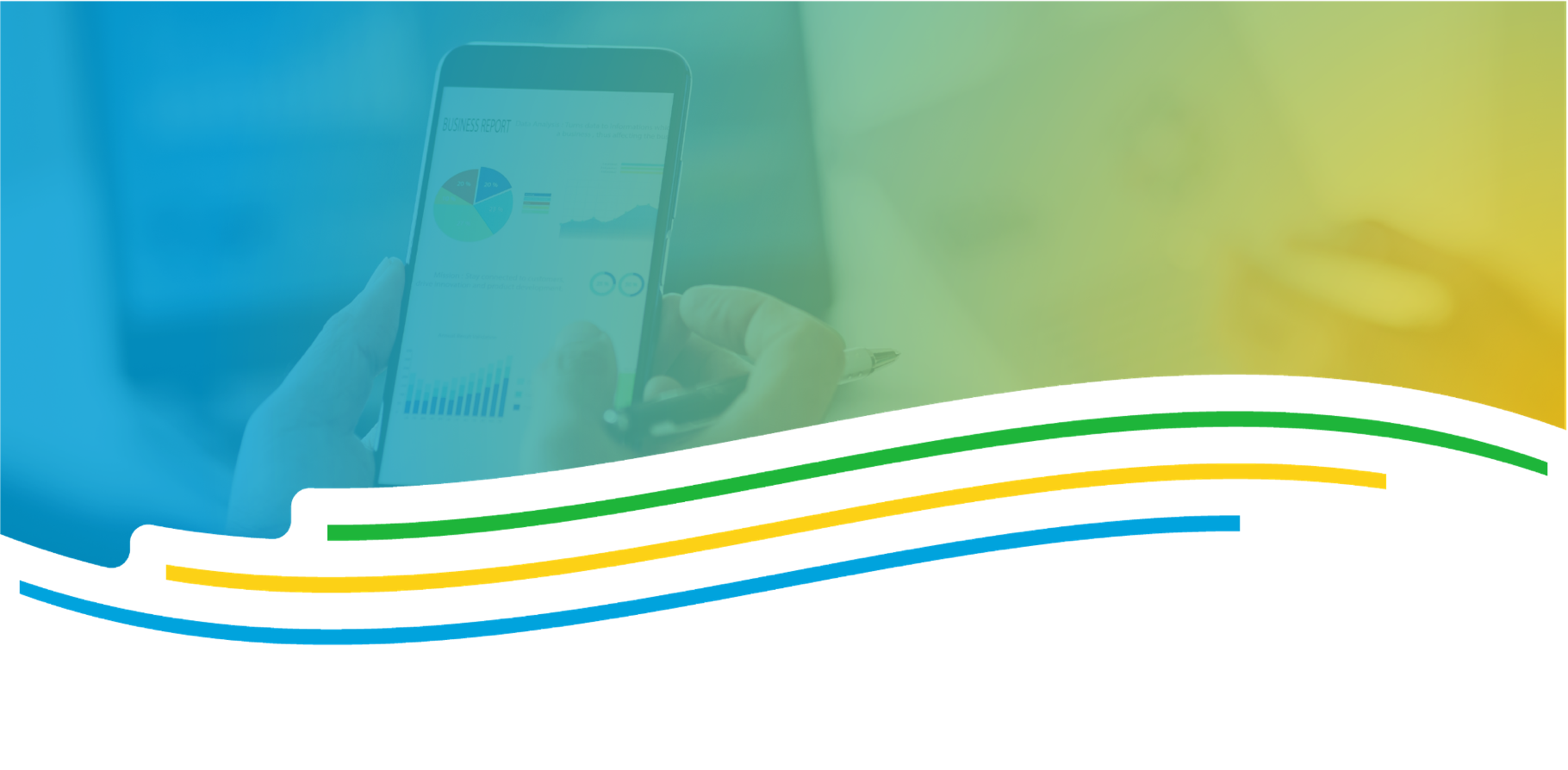 FINANCIAL ASPECT1.1BUSINESS CAPITAL 1.2Projected Financial Statements 1.2Financing  Plan (Funding of the Project) Availability of Financing 1.2Year1Year1Year1Year3Year4Year5 1.2Net profit margin 1.2Return on equity (ROE) 1.2Current Ratio 1.2Return on Investment ratio (ROI) 1.2Revenue growth trend for 5 yearsS/NITEMREQUIRED STANDARDS BASELINE14.1.1TRANSMITTERTransmitter Power: Not more than 2KW for booster station14.1.1TRANSMITTERAntenna Gain: Not more than 12dbi14.1.1TRANSMITTERFrequency Assignment: As shall be/already assigned by the Authority 14.1.1TRANSMITTEREffective Radiated Power: Not more than 10KW1STAND BY GENERATORAvailability of Stand by Generator with minimum 17 KVA2STUDIO LAYOUT (MINIMUM REQUIREMENT)On Air Studio (4mx4m)2STUDIO LAYOUT (MINIMUM REQUIREMENT)Production Studio (4mx5m)2STUDIO LAYOUT (MINIMUM REQUIREMENT)News Room (4mx4m)2STUDIO LAYOUT (MINIMUM REQUIREMENT)Control Room (4mx4m)2STUDIO LAYOUT (MINIMUM REQUIREMENT)Fenced Studio2STUDIO LAYOUT (MINIMUM REQUIREMENT)Three Administrative Offices2STUDIO LAYOUT (MINIMUM REQUIREMENT)Toilet2STUDIO LAYOUT (MINIMUM REQUIREMENT)Availability of Resting Room2STUDIO LAYOUT (MINIMUM REQUIREMENT)Availability of Library3STUDIO EQUIPMENT (MINIMUM REQUIREMENT)STUDIO EQUIPMENT (MINIMUM REQUIREMENT)3One audio mixer with ten channels3One Teleprompter (for news reading)3Three Studio Camera 180 degrees3Video Switcher and video recorder3Studio Lights3Microphone ( Omni, Uni and Bi directional)3Playout System3Three set of Head Phones3Intercom System and hybrid telephone3UNI and OMNI Directional Microphones3MIC Cut/Talkback FacilityMonitor Speaker 2 SETSCharacter Generator for graphicsPower backup4ROLL OUT AND GEOGRAPHICAL COVERAGEDistrict (Maximum Three Points of Presence within the specific Region)4ROLL OUT AND GEOGRAPHICAL COVERAGERegional (Maximum Ten Points of Presence)4ROLL OUT AND GEOGRAPHICAL COVERAGENational (Minimum twenty Points of Presence)5QUALITY OF SERVICE Indication of Key parameters for quality of services (content) as stipulated in the sixth schedule of the Electronic and Postal Communications (Quality of Service) Regulations, 2018 are highlighted hereunder as follows:QUALITY OF SERVICE Indication of Key parameters for quality of services (content) as stipulated in the sixth schedule of the Electronic and Postal Communications (Quality of Service) Regulations, 2018 are highlighted hereunder as follows:5Redundancy facility for studio and transmitter: 100%.5Changeover to alternative studio/transmitter ≤ 5 minutes.5Changeover of presenters for succeeding programs ≤ 30 seconds.5Colour bar for television or signal tune for radio in case of failure.5Broadcasting seamless original program of correspondent(s) live or    recorded reports 100%.5Acoustically treated studio 100%6REGULATORY FEESPayment of application feeReligiousEducationalPublicCommercialNon-CommercialSportsMusicAny otherSNGUIDELINEDESCRIPTION OF THE GUIDELINE1Fairness2Balance3Merit 4Journalistic Freedom5Portrayal6Privacy7Editorial Independence8 Credibility9Impartiality10Accuracy11Interviews12Election Coverage13Live Broadcasts14Phone ins15Citizen Journalism16Social Media as source of news17Internet as source of news18Religious programmes19Taste and Decency20Health Programmes21HIV/AIDS22Gender23Children24Watershed25Crime and anti Social Activity26Disaster coverage27Violence28War reporting29Disorder, Kidnapping and Hostages30Bomb warnings31Demonstrations32Complaints Handling Procedures33Customer careTimeProgram Name/TittleSpecific ObjectiveTargeted audienceExpected Achievement05:00-05:30Example. Mother and ChildrenTo educate the society on the best way to take care of ChildrenParentsGood care05:30-06:00Example. MusicEntertainAll (Youths and Elders)Educate the society on number of issues such as Aids, relation at work using songs Name of ApplicantFull AddressContact personNameAddress EmailTelephone Name and position of the 2 persons signing the Application FormPerson 1Name PositionPerson 2NamePositionAuthorised persons (2) who will be responsible for bidding.Person 1Name _________________________________________________Identity card no (National ID No. or Passport) ______________________________________________________ AddressEmail TelephonePerson 2NameIdentity card no (National ID No. or Passport) ______________________________________________________ AddressEmail TelephoneAuthorised signaturesPerson 1SignedDatePerson 2SignedDateBiding Price in two decimal places (TZS) per bandIn figuresIn words